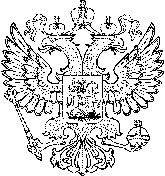 Федеральное государственное образовательное бюджетное учреждение высшего образования«Финансовый университет при Правительстве Российской  Федерации» (Финуниверситет) Тульский филиал Финуниверситета24 октября 2023 г. 14.00 									304 ауд.Проект  повестки  дня1. О кандидатуре по выборам на должность заведующего кафедрой «Экономика и менеджмент» Тульского филиала Финансового университетаДокладывает Кузнецов Г.В.2. Разное2.1. Об одобрении программ повышения квалификации	Докладывает Зотова О.И.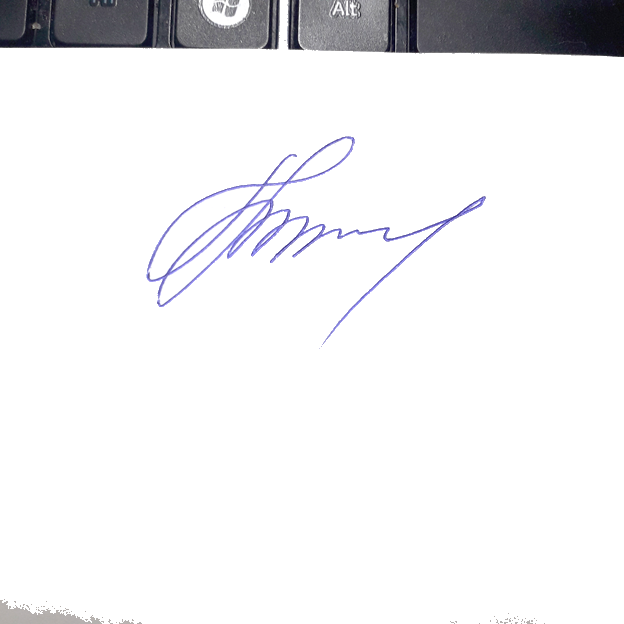 Секретарь Ученого совета                       Т.В. Бушинская